COLLAPSE ALL Introduction ::ArubaGeography ::ArubaPeople and Society ::ArubaGovernment ::ArubaEconomy ::ArubaEnergy ::ArubaCommunications ::ArubaTransportation ::ArubaMilitary ::ArubaTransnational Issues ::Aruba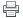 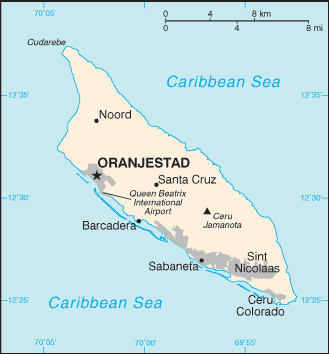 Background: 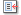 Discovered and claimed for Spain in 1499, Aruba was acquired by the Dutch in 1636. The island's economy has been dominated by three main industries. A 19th century gold rush was followed by prosperity brought on by the opening in 1924 of an oil refinery. The last decades of the 20th century saw a boom in the tourism industry. Aruba seceded from the Netherlands Antilles in 1986 and became a separate, autonomous member of the Kingdom of the Netherlands. Movement toward full independence was halted at Aruba's request in 1990.Discovered and claimed for Spain in 1499, Aruba was acquired by the Dutch in 1636. The island's economy has been dominated by three main industries. A 19th century gold rush was followed by prosperity brought on by the opening in 1924 of an oil refinery. The last decades of the 20th century saw a boom in the tourism industry. Aruba seceded from the Netherlands Antilles in 1986 and became a separate, autonomous member of the Kingdom of the Netherlands. Movement toward full independence was halted at Aruba's request in 1990.Location: Caribbean, island in the Caribbean Sea, north of VenezuelaCaribbean, island in the Caribbean Sea, north of VenezuelaGeographic coordinates: 12 30 N, 69 58 W12 30 N, 69 58 WMap references: Central America and the Caribbean Central America and the Caribbean Area: total: 180 sq kmcountry comparison to the world: 218 land: 180 sq km water: 0 sq km total: 180 sq kmcountry comparison to the world: 218 land: 180 sq km water: 0 sq km Area - comparative: slightly larger than Washington, DCslightly larger than Washington, DCLand boundaries: 0 km0 kmCoastline: 68.5 km68.5 kmMaritime claims: territorial sea: 12 nmterritorial sea: 12 nmClimate: tropical marine; little seasonal temperature variationtropical marine; little seasonal temperature variationTerrain: flat with a few hills; scant vegetationflat with a few hills; scant vegetationElevation extremes: lowest point: Caribbean Sea 0 mhighest point: Ceru Jamanota 188 m lowest point: Caribbean Sea 0 mhighest point: Ceru Jamanota 188 m Natural resources: NEGL; white sandy beachesNEGL; white sandy beachesLand use: arable land: 11.11%permanent crops: 0% other: 88.89% (2005) arable land: 11.11%permanent crops: 0% other: 88.89% (2005) Irrigated land: NANANatural hazards: hurricanes; lies outside the Caribbean hurricane belt and is rarely threatenedhurricanes; lies outside the Caribbean hurricane belt and is rarely threatenedEnvironment - current issues: NANAGeography - note: a flat, riverless island renowned for its white sand beaches; its tropical climate is moderated by constant trade winds from the Atlantic Ocean; the temperature is almost constant at about 27 degrees Celsius (81 degrees Fahrenheit)a flat, riverless island renowned for its white sand beaches; its tropical climate is moderated by constant trade winds from the Atlantic Ocean; the temperature is almost constant at about 27 degrees Celsius (81 degrees Fahrenheit)Nationality: noun: Aruban(s) adjective: Aruban; Dutch noun: Aruban(s) adjective: Aruban; Dutch Ethnic groups: Dutch 82.1%, Colombian 6.6%, Venezuelan 2.2%, Dominican 2.2%, Haitian 1.2%, other 5.5%, unspecified 0.1% (2010 est.)Dutch 82.1%, Colombian 6.6%, Venezuelan 2.2%, Dominican 2.2%, Haitian 1.2%, other 5.5%, unspecified 0.1% (2010 est.)Languages: Papiamento (a Spanish-Portuguese-Dutch-English dialect) 69.4%, Spanish 13.7%, English (widely spoken) 7.1%, Dutch (official) 6.1%, Chinese 1.5%, other 1.7%, unspecified 0.4% (2010 est.)Papiamento (a Spanish-Portuguese-Dutch-English dialect) 69.4%, Spanish 13.7%, English (widely spoken) 7.1%, Dutch (official) 6.1%, Chinese 1.5%, other 1.7%, unspecified 0.4% (2010 est.)Religions: Roman Catholic 75.3%, Protestant 4.9% (includes Methodist .9%, Adventist .9%, Anglican .4%, other Protestant 2.7%), Jehovah's Witness 1.7%, other 12%, none 5.5%, unspecified 0.5% (2010 est.)Roman Catholic 75.3%, Protestant 4.9% (includes Methodist .9%, Adventist .9%, Anglican .4%, other Protestant 2.7%), Jehovah's Witness 1.7%, other 12%, none 5.5%, unspecified 0.5% (2010 est.)Population: 110,663 (July 2014 est.)country comparison to the world: 190 note: estimate based on a revision of the base population, fertility, and mortality numbers, as well as a revision of 1985-99 migration estimates from outmigration to inmigration, which is assumed to continue into the future; the new results are consistent with the 2000 census 110,663 (July 2014 est.)country comparison to the world: 190 note: estimate based on a revision of the base population, fertility, and mortality numbers, as well as a revision of 1985-99 migration estimates from outmigration to inmigration, which is assumed to continue into the future; the new results are consistent with the 2000 census Age structure: 0-14 years: 17.8% (male 9,852/female 9,797)15-24 years: 13.5% (male 7,469/female 7,427) 25-54 years: 43% (male 22,981/female 24,615) 55-64 years: 12.3% (male 6,804/female 8,093) 65 years and over: 11.9% (male 5,346/female 8,279) (2014 est.) population pyramid: 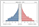 0-14 years: 17.8% (male 9,852/female 9,797)15-24 years: 13.5% (male 7,469/female 7,427) 25-54 years: 43% (male 22,981/female 24,615) 55-64 years: 12.3% (male 6,804/female 8,093) 65 years and over: 11.9% (male 5,346/female 8,279) (2014 est.) population pyramid: Dependency ratios: total dependency ratio: 44.3 %youth dependency ratio: 28 % elderly dependency ratio: 16.4 % potential support ratio: 6.1 (2013) total dependency ratio: 44.3 %youth dependency ratio: 28 % elderly dependency ratio: 16.4 % potential support ratio: 6.1 (2013) Median age: total: 38.8 yearsmale: 36.9 years female: 40.6 years (2014 est.) total: 38.8 yearsmale: 36.9 years female: 40.6 years (2014 est.) Population growth rate: 1.36% (2014 est.)country comparison to the world: 90 1.36% (2014 est.)country comparison to the world: 90 Birth rate: 12.65 births/1,000 population (2014 est.)country comparison to the world: 158 12.65 births/1,000 population (2014 est.)country comparison to the world: 158 Death rate: 8.09 deaths/1,000 population (2014 est.)country comparison to the world: 97 8.09 deaths/1,000 population (2014 est.)country comparison to the world: 97 Net migration rate: 9.04 migrant(s)/1,000 population (2014 est.)country comparison to the world: 15 9.04 migrant(s)/1,000 population (2014 est.)country comparison to the world: 15 Urbanization: urban population: 47% of total population (2010)rate of urbanization: 0.6% annual rate of change (2010-15 est.) urban population: 47% of total population (2010)rate of urbanization: 0.6% annual rate of change (2010-15 est.) Major urban areas - population: ORANJESTAD (capital) 37,000 (2011)ORANJESTAD (capital) 37,000 (2011)Sex ratio: at birth: 1.02 male(s)/female0-14 years: 1.01 male(s)/female 15-24 years: 1.01 male(s)/female 25-54 years: 0.93 male(s)/female 55-64 years: 0.9 male(s)/female 65 years and over: 0.65 male(s)/female total population: 0.9 male(s)/female (2014 est.) at birth: 1.02 male(s)/female0-14 years: 1.01 male(s)/female 15-24 years: 1.01 male(s)/female 25-54 years: 0.93 male(s)/female 55-64 years: 0.9 male(s)/female 65 years and over: 0.65 male(s)/female total population: 0.9 male(s)/female (2014 est.) Infant mortality rate: total: 11.74 deaths/1,000 live birthscountry comparison to the world: 128 male: 15.44 deaths/1,000 live births female: 7.97 deaths/1,000 live births (2014 est.) total: 11.74 deaths/1,000 live birthscountry comparison to the world: 128 male: 15.44 deaths/1,000 live births female: 7.97 deaths/1,000 live births (2014 est.) Life expectancy at birth: total population: 76.35 yearscountry comparison to the world: 82 male: 73.3 years female: 79.47 years (2014 est.) total population: 76.35 yearscountry comparison to the world: 82 male: 73.3 years female: 79.47 years (2014 est.) Total fertility rate: 1.84 children born/woman (2014 est.)country comparison to the world: 150 1.84 children born/woman (2014 est.)country comparison to the world: 150 Drinking water source: improved: urban: 97.8% of population rural: 97.8% of population total: 97.8% of population unimproved: urban: 2.2% of population rural: 2.2% of population total: 2.2% of population (2011 est.) improved: urban: 97.8% of population rural: 97.8% of population total: 97.8% of population unimproved: urban: 2.2% of population rural: 2.2% of population total: 2.2% of population (2011 est.) Sanitation facility access: improved: urban: 97.7% of population rural: 97.7% of population total: 97.7% of population unimproved: urban: 2.3% of population rural: 2.3% of population total: 2.3% of population (2011 est.) improved: urban: 97.7% of population rural: 97.7% of population total: 97.7% of population unimproved: urban: 2.3% of population rural: 2.3% of population total: 2.3% of population (2011 est.) HIV/AIDS - adult prevalence rate: NANAHIV/AIDS - people living with HIV/AIDS: NANAHIV/AIDS - deaths: NANAEducation expenditures: 6% of GDP (2011)country comparison to the world: 41 6% of GDP (2011)country comparison to the world: 41 Literacy: definition: age 15 and over can read and writetotal population: 96.8% male: 96.9% female: 96.7% (2010 est.) definition: age 15 and over can read and writetotal population: 96.8% male: 96.9% female: 96.7% (2010 est.) School life expectancy (primary to tertiary education): total: 13 yearsmale: 13 years female: 14 years (2011) total: 13 yearsmale: 13 years female: 14 years (2011) Unemployment, youth ages 15-24: total: 23.2%country comparison to the world: 47 male: 24.1% female: 22.9% (2007) total: 23.2%country comparison to the world: 47 male: 24.1% female: 22.9% (2007) Country name: conventional long form: none conventional short form: Aruba conventional long form: none conventional short form: Aruba Dependency status: constituent country of the Kingdom of the Netherlands; full autonomy in internal affairs obtained in 1986 upon separation from the Netherlands Antilles; Dutch Government responsible for defense and foreign affairsconstituent country of the Kingdom of the Netherlands; full autonomy in internal affairs obtained in 1986 upon separation from the Netherlands Antilles; Dutch Government responsible for defense and foreign affairsGovernment type: parliamentary democracyparliamentary democracyCapital: name: Oranjestadgeographic coordinates: 12 31 N, 70 02 W time difference: UTC-4 (1 hour ahead of Washington, DC during Standard Time) name: Oranjestadgeographic coordinates: 12 31 N, 70 02 W time difference: UTC-4 (1 hour ahead of Washington, DC during Standard Time) Administrative divisions: none (part of the Kingdom of the Netherlands)none (part of the Kingdom of the Netherlands)Independence: none (part of the Kingdom of the Netherlands)none (part of the Kingdom of the Netherlands)National holiday: Flag Day, 18 March (1976)Flag Day, 18 March (1976)Constitution: previous 1947, 1955; latest drafted and approved August 1985, enacted 1 January 1986 (regulates governance of Aruba, but is subordinate to the Charter for the Kingdom of the Netherlands); note - in October 2010, following dissolution of the Netherlands Antilles, Aruba became a constituent country within the Kingdom of the Netherlands (2013)previous 1947, 1955; latest drafted and approved August 1985, enacted 1 January 1986 (regulates governance of Aruba, but is subordinate to the Charter for the Kingdom of the Netherlands); note - in October 2010, following dissolution of the Netherlands Antilles, Aruba became a constituent country within the Kingdom of the Netherlands (2013)Legal system: civil law system based on the Dutch civil codecivil law system based on the Dutch civil codeSuffrage: 18 years of age; universal18 years of age; universalExecutive branch: chief of state: King WILLEM-ALEXANDER of the Netherlands (since 30 April 2013); represented by Governor General Fredis REFUNJOL (since 11 May 2004)head of government: Prime Minister Michiel "Mike" Godfried EMAN (since 30 October 2009) cabinet: Council of Ministers elected by the Staten (For more information visit the World Leaders website ) 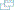 elections: the monarchy is hereditary; governor general appointed for a six-year term by the monarch; prime minister and deputy prime minister elected by the Staten for four-year terms; election last held on 25 September 2009 (next to be held by September 2013) election results: Michiel "Mike" Godfried EMAN elected prime minister; percent of legislative vote - NA chief of state: King WILLEM-ALEXANDER of the Netherlands (since 30 April 2013); represented by Governor General Fredis REFUNJOL (since 11 May 2004)head of government: Prime Minister Michiel "Mike" Godfried EMAN (since 30 October 2009) cabinet: Council of Ministers elected by the Staten (For more information visit the World Leaders website ) elections: the monarchy is hereditary; governor general appointed for a six-year term by the monarch; prime minister and deputy prime minister elected by the Staten for four-year terms; election last held on 25 September 2009 (next to be held by September 2013) election results: Michiel "Mike" Godfried EMAN elected prime minister; percent of legislative vote - NA Legislative branch: unicameral Legislature or Staten (21 seats; members elected by direct popular vote to serve four-year terms)elections: last held on 27 September 2013 (next to be held in 2017) election results: percent of vote by party - NA; seats by party - AVP 13, MEP 8 unicameral Legislature or Staten (21 seats; members elected by direct popular vote to serve four-year terms)elections: last held on 27 September 2013 (next to be held in 2017) election results: percent of vote by party - NA; seats by party - AVP 13, MEP 8 Judicial branch: highest court(s): Joint Court of Justice of Aruba, Curacao, Sint Maarten, and of Bonaire, Sint Eustatitus and Saba or "Joint Court of Justice" (consists of the presiding judge, NA members, and NA substitutes); final appeals heard by the Supreme Court, in The Hague, Netherlandsnote - prior to 2010, the Joint Court of Justice was the Common Court of Justice of the Netherlands Antilles and Aruba judge selection and term of office: Joint Court judges appointed by the monarch for life subordinate courts: Courts in First Instance highest court(s): Joint Court of Justice of Aruba, Curacao, Sint Maarten, and of Bonaire, Sint Eustatitus and Saba or "Joint Court of Justice" (consists of the presiding judge, NA members, and NA substitutes); final appeals heard by the Supreme Court, in The Hague, Netherlandsnote - prior to 2010, the Joint Court of Justice was the Common Court of Justice of the Netherlands Antilles and Aruba judge selection and term of office: Joint Court judges appointed by the monarch for life subordinate courts: Courts in First Instance Political parties and leaders: Aliansa/Aruban Social Movement or MSA [Robert WEVER]Aruban Liberal Organization or OLA [Glenbert CROES] Aruban Patriotic Movement or MPA [Monica ARENDS-KOCK] Aruban Patriotic Party or PPA [Benny NISBET] Aruban People's Party or AVP [Michiel "Mike" EMAN] People's Electoral Movement Party or MEP [Nelson O. ODUBER] Real Democracy or PDR [Andin BIKKER] RED [Rudy LAMPE] Workers Political Platform or PTT [Gregorio WOLFF] Aliansa/Aruban Social Movement or MSA [Robert WEVER]Aruban Liberal Organization or OLA [Glenbert CROES] Aruban Patriotic Movement or MPA [Monica ARENDS-KOCK] Aruban Patriotic Party or PPA [Benny NISBET] Aruban People's Party or AVP [Michiel "Mike" EMAN] People's Electoral Movement Party or MEP [Nelson O. ODUBER] Real Democracy or PDR [Andin BIKKER] RED [Rudy LAMPE] Workers Political Platform or PTT [Gregorio WOLFF] Political pressure groups and leaders: other: environmental groupsother: environmental groupsInternational organization participation: Caricom (observer), FATF, ILO, IMF, Interpol, IOC, ITUC (NGOs), UNESCO (associate), UNWTO (associate), UPUCaricom (observer), FATF, ILO, IMF, Interpol, IOC, ITUC (NGOs), UNESCO (associate), UNWTO (associate), UPUDiplomatic representation in the US: none (represented by the Kingdom of the Netherlands); note - Mr. Henry BAARH, Minister Plenipotentiary for Aruba at the Embassy of the Kingdom of the Netherlandsnone (represented by the Kingdom of the Netherlands); note - Mr. Henry BAARH, Minister Plenipotentiary for Aruba at the Embassy of the Kingdom of the NetherlandsDiplomatic representation from the US: the US does not have an embassy in Aruba; the Consul General to Curacao, currently Consul General Valerie BELON, is accredited to Arubathe US does not have an embassy in Aruba; the Consul General to Curacao, currently Consul General Valerie BELON, is accredited to ArubaFlag description: blue, with two narrow, horizontal, yellow stripes across the lower portion and a red, four-pointed star outlined in white in the upper hoist-side corner; the star represents Aruba and its red soil and white beaches, its four points the four major languages (Papiamento, Dutch, Spanish, English) as well as the four points of a compass, to indicate that its inhabitants come from all over the world; the blue symbolizes Caribbean waters and skies; the stripes represent the island's two main "industries": the flow of tourists to the sun-drenched beaches and the flow of minerals from the earthblue, with two narrow, horizontal, yellow stripes across the lower portion and a red, four-pointed star outlined in white in the upper hoist-side corner; the star represents Aruba and its red soil and white beaches, its four points the four major languages (Papiamento, Dutch, Spanish, English) as well as the four points of a compass, to indicate that its inhabitants come from all over the world; the blue symbolizes Caribbean waters and skies; the stripes represent the island's two main "industries": the flow of tourists to the sun-drenched beaches and the flow of minerals from the earthNational anthem: name: "Aruba Deshi Tera" (Aruba Precious Country)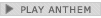 lyrics/music: Juan Chabaya 'Padu' LAMPE/Rufo Inocencio WEVER note: local anthem adopted 1986; as part of the Kingdom of the Netherlands, "Het Wilhelmus" is official (see Netherlands) name: "Aruba Deshi Tera" (Aruba Precious Country)lyrics/music: Juan Chabaya 'Padu' LAMPE/Rufo Inocencio WEVER note: local anthem adopted 1986; as part of the Kingdom of the Netherlands, "Het Wilhelmus" is official (see Netherlands) Economy - overview: Tourism and offshore banking are the mainstays of the small open Aruban economy. Tourist arrivals have rebounded strongly following a dip after the 11 September 2001 attacks. Tourism now accounts for over 80 % of economic activity. Over 1.5 million tourists per year visit Aruba, with 75% of those from the US. The rapid growth of the tourism sector has resulted in a substantial expansion of other activities. Construction continues to boom with hotel capacity five times the 1985 level. Aruba is heavily dependent on imports and is making efforts to expand exports to achieve a more desirable trade balance. Aruba weathered two major shocks in recent years: fallout from the global financial crisis, which had its largest impact on tourism, and the closure of its oil refinery in 2009. Economic recovery is progressing gradually, but output is still 12% below its pre-crisis level. Aruba’s banking sector withstood the recession well, and unemployment has significantly decreased.Tourism and offshore banking are the mainstays of the small open Aruban economy. Tourist arrivals have rebounded strongly following a dip after the 11 September 2001 attacks. Tourism now accounts for over 80 % of economic activity. Over 1.5 million tourists per year visit Aruba, with 75% of those from the US. The rapid growth of the tourism sector has resulted in a substantial expansion of other activities. Construction continues to boom with hotel capacity five times the 1985 level. Aruba is heavily dependent on imports and is making efforts to expand exports to achieve a more desirable trade balance. Aruba weathered two major shocks in recent years: fallout from the global financial crisis, which had its largest impact on tourism, and the closure of its oil refinery in 2009. Economic recovery is progressing gradually, but output is still 12% below its pre-crisis level. Aruba’s banking sector withstood the recession well, and unemployment has significantly decreased.GDP (purchasing power parity): $2.516 billion (2009 est.)country comparison to the world: 186 $2.258 billion (2005 est.) $2.205 billion (2004 est.) $2.516 billion (2009 est.)country comparison to the world: 186 $2.258 billion (2005 est.) $2.205 billion (2004 est.) GDP (official exchange rate): $2.516 billion (2009 est.)$2.516 billion (2009 est.)GDP - real growth rate: 2.4% (2005 est.)country comparison to the world: 133 2.4% (2005 est.)country comparison to the world: 133 GDP - per capita (PPP): $25,300 (2011 est.)country comparison to the world: 59 $25,300 (2011 est.)country comparison to the world: 59 GDP - composition, by sector of origin: agriculture: 0.4%industry: 33.3% services: 66.3% (2002 est.) agriculture: 0.4%industry: 33.3% services: 66.3% (2002 est.) Agriculture - products: aloes; livestock; fishaloes; livestock; fishIndustries: tourism, transshipment facilities, bankingtourism, transshipment facilities, bankingIndustrial production growth rate: NA%NA%Labor force: 51,610country comparison to the world: 191 note: of the 51,610 workers aged 15 and over in the labor force, 32,252 were born in Aruba and 19,353 came from abroad; foreign workers are 38% of the employed population (2007 est.) 51,610country comparison to the world: 191 note: of the 51,610 workers aged 15 and over in the labor force, 32,252 were born in Aruba and 19,353 came from abroad; foreign workers are 38% of the employed population (2007 est.) Labor force - by occupation: agriculture: NA%industry: NA% services: NA% note: most employment is in wholesale and retail trade and repair, followed by hotels and restaurants agriculture: NA%industry: NA% services: NA% note: most employment is in wholesale and retail trade and repair, followed by hotels and restaurants Unemployment rate: 6.9% (2005 est.)country comparison to the world: 73 6.9% (2005 est.)country comparison to the world: 73 Population below poverty line: NA%NA%Household income or consumption by percentage share: lowest 10%: NA%highest 10%: NA% lowest 10%: NA%highest 10%: NA% Budget: revenues: $625.1 millionexpenditures: $813.9 million (2013 est.) revenues: $625.1 millionexpenditures: $813.9 million (2013 est.) Taxes and other revenues: 24.8% of GDP (2013 est.)country comparison to the world: 132 24.8% of GDP (2013 est.)country comparison to the world: 132 Budget surplus (+) or deficit (-): -7.5% of GDP (2013 est.)country comparison to the world: 189 -7.5% of GDP (2013 est.)country comparison to the world: 189 Public debt: 67% of GDP (2013)country comparison to the world: 42 55% of GDP (2012) 67% of GDP (2013)country comparison to the world: 42 55% of GDP (2012) Fiscal year: calendar yearcalendar yearInflation rate (consumer prices): -2% (2013 est.)country comparison to the world: 2 0.6% (2012 est.) -2% (2013 est.)country comparison to the world: 2 0.6% (2012 est.) Central bank discount rate: 1% (31 December 2010 est.)country comparison to the world: 107 3% (31 December 2009 est.) 1% (31 December 2010 est.)country comparison to the world: 107 3% (31 December 2009 est.) Commercial bank prime lending rate: 10.5% (31 December 2013 est.)country comparison to the world: 111 8.4% (31 December 2012 est.) 10.5% (31 December 2013 est.)country comparison to the world: 111 8.4% (31 December 2012 est.) Stock of narrow money: $1.022 billion (31 December 2012 est.)country comparison to the world: 151 $868.5 million (31 December 2011 est.) $1.022 billion (31 December 2012 est.)country comparison to the world: 151 $868.5 million (31 December 2011 est.) Stock of broad money: $1.91 billion (31 December 2012 est.)country comparison to the world: 152 $1.765 billion (31 December 2011 est.) $1.91 billion (31 December 2012 est.)country comparison to the world: 152 $1.765 billion (31 December 2011 est.) Stock of domestic credit: $1.594 billion (31 December 2012 est.)country comparison to the world: 142 $1.448 billion (31 December 2011 est.) $1.594 billion (31 December 2012 est.)country comparison to the world: 142 $1.448 billion (31 December 2011 est.) Exports: $2.222 billion (2013 est.)country comparison to the world: 142 $1.389 billion (2012 est.) $2.222 billion (2013 est.)country comparison to the world: 142 $1.389 billion (2012 est.) Exports - commodities: live animals and animal products, art and collectibles, machinery and electrical equipment, transport equipmentlive animals and animal products, art and collectibles, machinery and electrical equipment, transport equipmentExports - partners: Colombia 39.4%, Venezuela 29.3%, US 13%, Netherlands Antilles 4.1% (2012)Colombia 39.4%, Venezuela 29.3%, US 13%, Netherlands Antilles 4.1% (2012)Imports: $3.162 billion (2013 est.)country comparison to the world: 146 $2.039 billion (2012 est.) $3.162 billion (2013 est.)country comparison to the world: 146 $2.039 billion (2012 est.) Imports - commodities: machinery and electrical equipment, crude oil for refining and reexport, chemicals; foodstuffsmachinery and electrical equipment, crude oil for refining and reexport, chemicals; foodstuffsImports - partners: US 46.4%, Netherlands 11.5%, UK 5.4% (2012)US 46.4%, Netherlands 11.5%, UK 5.4% (2012)Debt - external: $533.4 million (2005 est.)country comparison to the world: 174 $533.4 million (2005 est.)country comparison to the world: 174 Exchange rates: Aruban guilders/florins per US dollar -1.79 (2013 est.) 1.79 (2012 est.) Aruban guilders/florins per US dollar -1.79 (2013 est.) 1.79 (2012 est.) Electricity - production: 980 million kWh (2010 est.)country comparison to the world: 147 980 million kWh (2010 est.)country comparison to the world: 147 Electricity - consumption: 911.4 million kWh (2010 est.)country comparison to the world: 153 911.4 million kWh (2010 est.)country comparison to the world: 153 Electricity - exports: 0 kWh (2012 est.)country comparison to the world: 92 0 kWh (2012 est.)country comparison to the world: 92 Electricity - imports: 0 kWh (2012 est.)country comparison to the world: 110 0 kWh (2012 est.)country comparison to the world: 110 Electricity - installed generating capacity: 266,000 kW (2010 est.)country comparison to the world: 152 266,000 kW (2010 est.)country comparison to the world: 152 Electricity - from fossil fuels: 88.7% of total installed capacity (2010 est.)country comparison to the world: 81 88.7% of total installed capacity (2010 est.)country comparison to the world: 81 Electricity - from nuclear fuels: 0% of total installed capacity (2010 est.)country comparison to the world: 31 0% of total installed capacity (2010 est.)country comparison to the world: 31 Electricity - from hydroelectric plants: 0% of total installed capacity (2010 est.)country comparison to the world: 151 0% of total installed capacity (2010 est.)country comparison to the world: 151 Electricity - from other renewable sources: 11.3% of total installed capacity (2010 est.)country comparison to the world: 24 11.3% of total installed capacity (2010 est.)country comparison to the world: 24 Crude oil - production: 2,811 bbl/day (2012 est.)country comparison to the world: 103 2,811 bbl/day (2012 est.)country comparison to the world: 103 Crude oil - exports: 0 bbl/day (2010 est.)country comparison to the world: 74 0 bbl/day (2010 est.)country comparison to the world: 74 Crude oil - imports: 228,800 bbl/day (2010 est.)country comparison to the world: 30 228,800 bbl/day (2010 est.)country comparison to the world: 30 Crude oil - proved reserves: 0 bbl (1 January 2013 es)country comparison to the world: 101 0 bbl (1 January 2013 es)country comparison to the world: 101 Refined petroleum products - production: 234,200 bbl/day (2010 est.)country comparison to the world: 51 234,200 bbl/day (2010 est.)country comparison to the world: 51 Refined petroleum products - consumption: 5,661 bbl/day (2011 est.)country comparison to the world: 163 5,661 bbl/day (2011 est.)country comparison to the world: 163 Refined petroleum products - exports: 234,200 bbl/day (2010 est.)country comparison to the world: 26 234,200 bbl/day (2010 est.)country comparison to the world: 26 Refined petroleum products - imports: 6,725 bbl/day (2010 est.)country comparison to the world: 137 6,725 bbl/day (2010 est.)country comparison to the world: 137 Natural gas - production: 1 cu m (2011 est.)country comparison to the world: 95 1 cu m (2011 est.)country comparison to the world: 95 Natural gas - consumption: 1 cu m (2010 est.)country comparison to the world: 115 1 cu m (2010 est.)country comparison to the world: 115 Natural gas - exports: 1 cu m (2011 est.)country comparison to the world: 53 1 cu m (2011 est.)country comparison to the world: 53 Natural gas - imports: 1 cu m (2011 est.)country comparison to the world: 78 1 cu m (2011 est.)country comparison to the world: 78 Natural gas - proved reserves: 0 cu m (1 January 2013 es)country comparison to the world: 107 0 cu m (1 January 2013 es)country comparison to the world: 107 Carbon dioxide emissions from consumption of energy: 1.237 million Mt (2011 est.)1.237 million Mt (2011 est.)Telephones - main lines in use: 43,000 (2012)country comparison to the world: 169 43,000 (2012)country comparison to the world: 169 Telephones - mobile cellular: 135,000 (2012)country comparison to the world: 188 135,000 (2012)country comparison to the world: 188 Telephone system: general assessment: modern fully automatic telecommunications systemdomestic: increased competition through privatization; 3 mobile-cellular service providers are now licensed international: country code - 297; landing site for the PAN-AM submarine telecommunications cable system that extends from the US Virgin Islands through Aruba to Venezuela, Colombia, Panama, and the west coast of South America; extensive interisland microwave radio relay links (2007) general assessment: modern fully automatic telecommunications systemdomestic: increased competition through privatization; 3 mobile-cellular service providers are now licensed international: country code - 297; landing site for the PAN-AM submarine telecommunications cable system that extends from the US Virgin Islands through Aruba to Venezuela, Colombia, Panama, and the west coast of South America; extensive interisland microwave radio relay links (2007) Broadcast media: 2 commercial TV stations; cable TV subscription service provides access to foreign channels; about 20 commercial radio stations broadcast (2007)2 commercial TV stations; cable TV subscription service provides access to foreign channels; about 20 commercial radio stations broadcast (2007)Internet country code: .aw.awInternet hosts: 40,560 (2012)country comparison to the world: 101 40,560 (2012)country comparison to the world: 101 Internet users: 24,000 (2009)country comparison to the world: 188 24,000 (2009)country comparison to the world: 188 Airports: 1 (2013)country comparison to the world: 210 1 (2013)country comparison to the world: 210 Airports - with paved runways: total: 12,438 to 3,047 m: 1 (2013) total: 12,438 to 3,047 m: 1 (2013) Ports and terminals: major seaport(s): Barcadera, Oranjestadoil terminal(s): Sint Nicolaas cruise port(s): Oranjestad major seaport(s): Barcadera, Oranjestadoil terminal(s): Sint Nicolaas cruise port(s): Oranjestad Military branches: no regular military forces (2011)no regular military forces (2011)Manpower available for military service: males age 16-49: 24,891females age 16-49: 26,202 (2010 est.) males age 16-49: 24,891females age 16-49: 26,202 (2010 est.) Manpower fit for military service: males age 16-49: 20,527females age 16-49: 21,493 (2010 est.) males age 16-49: 20,527females age 16-49: 21,493 (2010 est.) Manpower reaching militarily significant age annually: male: 767female: 743 (2010 est.) male: 767female: 743 (2010 est.) Military - note: defense is the responsibility of the Netherlands; the Aruba security services focus on organized crime and terrorism (2011)defense is the responsibility of the Netherlands; the Aruba security services focus on organized crime and terrorism (2011)Disputes - international: nonenoneIllicit drugs: transit point for US- and Europe-bound narcotics with some accompanying money-laundering activity; relatively high percentage of population consumes cocaine transit point for US- and Europe-bound narcotics with some accompanying money-laundering activity; relatively high percentage of population consumes cocaine 